от 25.11.2016 №1701Об утверждении Порядка работы         и состава территориальной психолого-медико-педагогической комиссии    города НижневартовскаВ соответствии с Федеральным законом от 29.12.2012 №273-ФЗ             "Об образовании в Российской Федерации", приказом Министерства образования и науки Российской Федерации от 20.09.2013 №1082 "Об утверждении     Положения о психолого-медико-педагогической комиссии":1. Утвердить:- Порядок работы территориальной психолого-медико-педагогической комиссии города Нижневартовска согласно приложению 1;- состав территориальной психолого-медико-педагогической комиссии города Нижневартовска согласно приложению 2;- образцы бланка письма и печати территориальной психолого-медико-педагогической комиссии города Нижневартовска согласно приложению 3.2. Признать утратившими силу постановления администрации города:- от 12.08.2013 №1681 "Об утверждении Порядка работы и состава территориальной психолого-медико-педагогической комиссии города Нижневартовска и о признании утратившими силу постановлений администрации города      от 06.11.2009 №1548, от 13.11.2010 №1288, от 03.10.2011 №1153";- от 27.01.2014 №99 "О внесении изменений в приложения 1, 2 к постановлению администрации города от 12.08.2013 №1681 "Об утверждении        Порядка работы и состава территориальной психолого-медико-педагогической комиссии города Нижневартовска и о признании утратившими силу постановлений администрации города от 06.11.2009 №1548, от 13.11.2010 №1288,          от 03.10.2011 №1153"; - от 18.05.2015 №927 "О внесении изменений в приложения 1, 2 к постановлению администрации города от 12.08.2013 №1681 "Об утверждении        Порядка работы и состава территориальной психолого-медико-педагогической комиссии города Нижневартовска и о признании утратившими силу постановлений администрации города от 06.11.2009 №1548, от 13.11.2010 №1288,          от 03.10.2011 №1153" (с изменениями от 27.01.2014 №99)".  3. Управлению по информационной политике администрации города (С.В. Селиванова) обеспечить официальное опубликование постановления.4. Постановление вступает в силу после его официального опубликования. 5. Контроль за выполнением постановления возложить на заместителя главы города по социальной и молодежной политике Н.Г. Волчанину. Глава города  									   В.В. ТихоновПриложение 1 к постановлениюадминистрации города от 25.11.2016 №1701ПОРЯДОКработы территориальной психолого-медико-педагогической комиссиигорода НижневартовскаI. Общие положения1.1. Порядок работы территориальной психолого-медико-педагогической комиссии города Нижневартовска (далее - Порядок) регламентирует деятельность территориальной психолого-медико-педагогической комиссии города Нижневартовска (далее - комиссия).1.2. Комиссия в своей деятельности руководствуется международными актами в области защиты прав и законных интересов ребенка, Федеральным   законом от 29.12.2012 №273-ФЗ "Об образовании в Российской Федерации", приказом Министерства образования и науки Российской Федерации                      от 20.09.2013 №1082 "Об утверждении Положения о психолого-медико-педагогической комиссии", приказами Министерства здравоохранения Российской Федерации от 30.12.2003 №621 "О комплексной оценке состояния здоровья детей", от 21.12.2012 №1346н "О порядке прохождения несовершеннолетними медицинских осмотров, в том числе при поступлении в образовательные учреждения и в период обучения в них", иными нормативными актами Российской Федерации и Ханты-Мансийского автономного округа - Югры, Порядком.1.3. Комиссия имеет бланк письма и печать со своим наименованием,      не является юридическим лицом.1.4. Цель деятельности комиссии - выявление детей с ограниченными возможностями здоровья и (или) отклонениями в поведении, организация           и проведение комплексного диагностического обследования и подготовка           рекомендаций по оказанию детям психолого-медико-педагогической помощи          и организации их обучения и воспитания.1.5. Осуществление функций по организации деятельности комиссии возложено на муниципальное автономное учреждение города Нижневартовска "Центр развития образования", которое обеспечивает комиссию необходимыми помещениями, оборудованием, компьютерной и оргтехникой.1.6. Куратором комиссии является департамент образования администрации города Нижневартовска.1.7. Информация об основных направлениях деятельности, месте нахождения, порядке и графике работы комиссии размещается на официальном сайте органов местного самоуправления города Нижневартовска, а также на портале системы образования города Нижневартовска по адресу: http://edu-nv.ru/.1.8. Комиссия является межведомственным коллегиальным органом              и осуществляет свою деятельность в пределах территории города Нижневартовска.II. Основные направления деятельности и права комиссии2.1. Основными направлениями деятельности комиссии являются:- проведение обследования детей с рождения до окончания образовательных отношений в целях своевременного выявления особенностей в физическом и (или) психическом развитии и (или) отклонений в поведении детей;- подготовка по результатам обследования рекомендаций по оказанию    детям психолого-медико-педагогической помощи и организации их обучения     и воспитания, подтверждение, уточнение или изменение ранее данных комиссией рекомендаций;- оказание консультативной помощи родителям (законным представителям) детей, работникам образовательных организаций, организаций, осуществляющих социальное обслуживание, медицинских организаций, других организаций по вопросам воспитания, обучения и коррекции нарушений развития     детей с ограниченными возможностями здоровья и (или) девиантным (общественно опасным) поведением;- оказание федеральным учреждениям медико-социальной экспертизы содействия в разработке индивидуальной программы реабилитации ребенка-инвалида;- осуществление учета данных о детях с ограниченными возможностями здоровья и (или) девиантным (общественно опасным) поведением, проживающих на территории деятельности комиссии;- участие в организации информационно-просветительской работы            с населением в области предупреждения и коррекции недостатков в физическом и (или) психическом развитии и (или) отклонений в поведении детей.2.2. Комиссия имеет право:- запрашивать у органов исполнительной власти, правоохранительных     органов, организаций и граждан сведения, необходимые для осуществления своей деятельности;- осуществлять мониторинг учета рекомендаций комиссии по созданию необходимых условий для обучения и воспитания детей в образовательных     организациях, а также в семье (с согласия родителей (законных представителей) детей);- вносить в органы местного самоуправления, осуществляющие государственное управление в сфере образования, предложения по вопросам совершенствования деятельности комиссии;- в случае необходимости направлять ребенка для проведения обследования в Центральную психолого-медико-педагогическую комиссию Ханты-Мансийского автономного округа - Югры.III. Организация деятельности комиссии3.1. В состав комиссии входят секретарь (учитель-логопед) на постоянной основе, педагог-психолог, учитель-дефектолог, учитель-логопед, социальный педагог, специалисты медицинского профиля (детский психиатр, педиатр,       детский невролог, офтальмолог, отоларинголог, ортопед). Включение врачей      в состав комиссии осуществляется по согласованию с организациями здравоохранения.3.2. Состав членов комиссии, участвующих в проведении обследования, процедура и продолжительность обследования определяются исходя из задач обследования, а также возрастных, психофизических и иных индивидуальных особенностей детей.3.3. Непосредственное руководство комиссией осуществляется руководителем комиссии, состоящим в штате муниципального автономного учреждения города Нижневартовска "Центр развития образования". Секретарь комиссии осуществляет прием документов, ведение документации и организует деятельность комиссии, в случае временного отсутствия    руководителя комиссии осуществляет обязанности руководителя комиссии.3.4. Заседания комиссии проводятся еженедельно по вторникам, четвергам и пятницам по графику, утвержденному руководителем комиссии до 1 августа текущего года, в присутствии не менее 2/3 членов комиссии. При необходимости и наличии соответствующих условий обследование может быть проведено по месту проживания и (или) обучения детей.3.5. Комиссией ведется следующая документация:а) журнал предварительной записи детей на обследование комиссией        по форме согласно приложению 1 к Порядку;б) журнал учета детей, прошедших обследование, по форме согласно приложению 2 к Порядку;в) протокол комиссии по форме согласно приложению 3 к Порядку;г) заключение комиссии по форме согласно приложению 4 к Порядку;д) карта ребенка, прошедшего обследование.Карта ребенка формируется из документов, представленных в соответствии с пунктом 4.3 Порядка, а также включает в себя протокол комиссии            и заявление на проведение обследования ребенка комиссией.3.6. Протокол и заключение комиссии оформляются в день проведения обследования, подписываются руководителем комиссии (в его отсутствие -     исполняющим обязанности руководителя), членами комиссии, секретарем      комиссии и заверяются печатью комиссии.В случае необходимости срок оформления протокола и заключения       комиссии продлевается, но не более чем на 5 рабочих дней со дня проведения обследования.3.7. Копия заключения комиссии и копии особых мнений специалистов (при наличии), оформленных по форме согласно приложению 5 к Порядку,      по согласованию с родителями (законными представителями) детей выдаются им под роспись в день обследования или направляются по почте с уведомлением о вручении.3.8. Комиссия коллегиально устанавливает срок действия заключения,    который устанавливается в зависимости от степени сложности диагноза. 3.9. Комиссия оказывает детям, самостоятельно обратившимся в комиссию, консультативную помощь по вопросам оказания психолого-медико-педагогической помощи детям, в том числе предоставляет информацию об их правах.3.10. Заключение комиссии носит для родителей (законных представителей) детей рекомендательный характер.Представленное родителями (законными представителями) детей заключение комиссии является основанием для создания образовательными организациями, иными органами и организациями в соответствии с их компетенцией рекомендованных в заключении комиссии условий для обучения и воспитания детей. Заключение комиссии действительно для представления в указанные    органы, организации в течение календарного года с даты его подписания.IV. Порядок работы комиссии4.1. Обследование детей, в том числе обучающихся с ограниченными возможностями здоровья, детей-инвалидов, до окончания ими образовательных организаций, реализующих основные или адаптированные общеобразовательные программы, осуществляется комиссией по письменному заявлению родителей (законных представителей) детей по форме согласно приложению 6               к Порядку или по заявке образовательных организаций, организаций, осуществляющих социальное обслуживание, медицинских организаций, других организаций с письменного согласия родителей (законных представителей)     детей по форме согласно приложению 7 к Порядку.Медицинское обследование детей, достигших возраста 15 лет, проводится с их согласия, если иное не установлено законодательством Российской Федерации.Обследование проводится каждым членом комиссии индивидуально или несколькими членами комиссии одновременно.4.2. Заявитель письменно уведомляется о времени, дате, месте проведения обследования, а также о его правах и правах ребенка, связанных с проведением обследования, в 5-дневный срок со дня подачи заявления на проведение обследования ребенка комиссией.4.3. Для проведения обследования родителям (законным представителям) ребенка необходимо представить следующие документы:- копию свидетельства о рождении ребенка или копию паспорта;- выписку из истории развития ребенка с заключениями врачей, наблюдающих ребенка в медицинской организации по месту жительства (регистрации);- результаты самостоятельной продуктивной деятельности ребенка       (рисунки, поделки, образцы письменных работ по русскому (родному) языку, математике).Для несовершеннолетних, обучающихся в образовательном учреждении, необходимо представить дополнительно следующие документы:- заключение психолого-медико-педагогического консилиума образовательной организации (при наличии) по форме согласно приложению 8                  к Порядку;- представление педагога-психолога на ребенка по форме согласно приложению 9 к Порядку;- представление воспитателя на ребенка дошкольного возраста по форме согласно приложению 10 к Порядку;- педагогическое представление на обучающегося по форме согласно приложению 11 к Порядку;- представление учителя-дефектолога на ребенка по формам согласно приложениям 12, 13 к Порядку;- представление учителя-логопеда на ребенка по формам согласно приложениям 14-16 к Порядку;- социальное представление на обучающегося по форме согласно приложению 17 к Порядку.4.4. Пакет документов представляется не позднее чем за 3 календарных дня до даты обследования.4.5. В случае непредставления пакета документов в указанные сроки дата обследования переносится, о чем заявитель уведомляется по телефону.4.6. При повторном непредставлении документов заявление на проведение обследования ребенка комиссией остается без рассмотрения, о чем делается отметка в журнале предварительной записи детей на обследование комиссией.4.7. Родители (законные представители) ребенка имеют право:- присутствовать при обследовании ребенка комиссией, обсуждении      результатов обследования и вынесении комиссией заключения, высказывать свое мнение относительно рекомендаций по организации обучения и воспитания ребенка;- получать консультации членов комиссии по вопросам обследования     ребенка комиссией и оказания ему психолого-медико-педагогической помощи, в том числе информацию о своих правах и правах ребенка;- в случае несогласия с заключением комиссии обжаловать его в Центральную психолого-медико-педагогическую комиссию Ханты-Мансийского автономного округа - Югры.4.8. В ходе обследования ведется протокол, в котором указываются сведения о ребенке, членах комиссии, перечень документов, представленных для проведения обследования, результаты обследования ребенка специалистами, выводы специалистов, особые мнения специалистов (при наличии) и другая информация, послужившая основанием для вынесения заключения комиссии.Обсуждение результатов обследования и вынесение заключения комиссии производится в отсутствие детей.4.9. В случаях отказа ребенка от обследования комиссия назначает обследование на другой день.4.10. В случае несогласия с заключением комиссии родитель (законный представитель) ребенка может подать заявление для обжалования в Центральную психолого-медико-педагогическую комиссию Ханты-Мансийского автономного округа - Югры.4.11. Документы хранятся у руководителя комиссии в установленном      порядке.4.12. Обследование детей, консультирование детей и их родителей        (законных представителей) членами комиссии осуществляется бесплатно.Приложение 1 к Порядку работы территориальной психолого-медико-педагогической комиссии города НижневартовскаЖурналпредварительной записи детей на обследованиетерриториальной психолого-медико-педагогической комиссией города НижневартовскаПриложение 2 к Порядку работы территориальной психолого-медико-педагогической комиссии города НижневартовскаЖурналучета детей, прошедших обследованиеПриложение 3 к Порядку работы территориальной психолого-медико-педагогической комиссии города НижневартовскаПРОТОКОЛ №______территориальной психолого-медико-педагогической комиссиигорода Нижневартовска1. Общие сведения о ребенкеФамилия, имя, отчество ребенка ____________________________________________________Дата рождения ___________________________ класс (группа) __________________________Домашний адрес, телефон _________________________________________________________________________________________________________________________________________Наименование образовательной организации _________________________________________________________________________________________________________________________Наличие инвалидности (номер документа, кем выдан, срок действия) ____________________Кем направлен на психолого-медико-педагогическое обследование: самостоятельное решение родителя (законного представителя) ребенка; направление образовательной организации; направление организации, осуществляющей социальное обслуживание; направление медицинской организации; направление другой организации (указать) (нужное подчеркнуть) ________________________________________________________________________________2. Перечень документов, представляемых для проведения обследования:Выписка из истории развития ребенка №__________________________________________Наименование медицинской организации* ___________________________________________________________________________________________________________________________Фамилия, имя, отчество ребенка* ___________________________________________________________________________________________________________________________________Краткие анамнестические сведенияОценка по шкале Апгар* __________________________________________________________Диагноз при выписке* ____________________________________________________________________________________________________________________________________________Раннее психомоторное развитие (сроки появления показателей)**Голову держит с ______. Сидит с ______. Ползает с ______. Стоит с ______. Ходит с ______.Раннее речевое развитие:Гуление ____. Лепет	 ____. Первые слова ____. Простая фраза _____. Развернутая фраза ____.Перенесенные заболевания в возрасте до 3-х лет (тяжелые соматические заболевания,             инфекции, травмы, судороги при высокой температуре, оперативные вмешательства) ________________________________________________________________________________Результаты медицинского обследования, выводы: Отоларинголог _________________________________________________________________________________________________________________________________________________Выводы ________________________________________________________________________Офтальмолог ___________________________________________________________________________________________________________________________________________________Выводы ________________________________________________________________________Ортопед ________________________________________________________________________________________________________________________________________________________Выводы ________________________________________________________________________Педиатр ________________________________________________________________________________________________________________________________________________________Выводы ________________________________________________________________________Невропатолог ___________________________________________________________________________________________________________________________________________________Выводы ________________________________________________________________________________________________________________________________________________________Психиатр (после обследования врачами, с амбулаторной картой, представлениями педагога-психолога, учителя-логопеда, учителя-дефектолога, воспитателя, классного руководителя) ________________________________________________________________________________________________________________________________________________________________Заключение (дает детский психиатр в ходе обследования комиссии) ____________________________________________________________________________________________________Подпись детского психиатра _______________________________________________________М.П.4. Данные психологического обследования (степень соответствия/несоответствия уровня психического развития возрастной норме, вариант дизонтогенеза психики, стойкость нарушений познавательной деятельности, индивидуально-психологические проблемы, способные         дополнительно нарушать процессы социопсихологической адаптации, специфические              и неспецифические дисфункции, наличие и вероятные причины отклонений)________________________________________________________________________________________________________________________________________________________________________________________________________________________________________________________________________________________________________________________________________________________________________________________________________________Выводы (потребность в создании специальных условий и возможность ребенка адаптироваться к требованиям определенного варианта адаптированной основной общеобразовательной программы, потребность в психокоррекционных занятиях) _________________________________________________________________________________________________________________________________________________________________________________________________________________________________________________________________________5. Данные обследования учителя-дефектолога (обученность, обучаемость) ________________________________________________________________________________________________________________________________________________________________________________________________________________________________________________________________________________________________________________________________Выводы (рекомендуемый вариант основной образовательной программы/ адаптированной основной общеобразовательной программы) _________________________________________________________________________________________________________________________________________________________________________________________________________________________________________________________________________________________6. Данные логопедического обследования (соответствие речевого развития возрастной норме, наличие речевого нарушения, степень речевого недоразвития, возможности речевой коммуникации)Логопедическое заключение________________________________________________________________________________________________________________________________________________________________________________________________________________________________________________________________________________________________________________________________Выводы (потребность в логопедической коррекции) __________________________________________________________________________________________________________________________________________________________________________________________________________________________________________________________________________________7. Данные обследования социального педагога (условия жизни и воспитания ребенка, степень его социопсихологической адаптированности) ___________________________________________________________________________________________________________________________________________________________________________________________________________________________________________________________________________________________________________________________________________________________________Выводы (вероятность социально-средового генеза имеющихся отклонений в развитии)________________________________________________________________________________________________________________________________________________________________________________________________________________________________________________Особые мнения специалистов________________________________________________________________________________________________________________________________________________________________________________________________________________________________________________________________________________________________________________________________________________________________________________________________________________________________________________________________________________________________________________________________________________________________________________________________________________________________________________________________Руководитель комиссии ___________________________________________________________Члены комиссии:Секретарь комиссии ______________________________________________________________С заключением и рекомендациями территориальной психолого-медико-педагогической           комиссии города Нижневартовска ознакомлен.Родитель (законный представитель) ребенка _________________________________________К процедуре обследования претензий не имею/имею __________________________________Заключение выдано _____________________________________________________________                                  (подпись родителя /законного представителя) ребенка)М.П.Приложение 4 к Порядку работы территориальной психолого-медико-педагогической комиссии города НижневартовскаЗаключениетерриториальной психолого-медико-педагогической комиссиигорода НижневартовскаПротокол №____________от "______" ___________ 20___ г.Фамилия, имя, отчество ребенка ___________________________________________________________________________________________________________________________________Дата рождения __________________________________________________________________Домашний адрес _________________________________________________________________Несовершеннолетний является/не является ребенком с ограниченными возможностями здоровья.Нуждается/не нуждается в создании специальных условий для получения образования, коррекции нарушений развития и социальной адаптации.Рекомендации по созданию специальных условий обучения и воспитания ребенка в образовательной организации:1. Образовательная программа: _____________________________________________________________________________________________________________________________________2. Форма обучения: _______________________________________________________________3. Режим обучения: _______________________________________________________________4. Форма получения образования: __________________________________________________5. Обеспечение архитектурной доступности: _________________________________________6. Предоставление услуг ассистента (помощника): ____________________________________    Предоставление услуг тьютора: __________________________________________________7. Специальные технические средства обучения: ______________________________________________________________________________________________________________________8. Специальные учебники и дидактические пособия: __________________________________________________________________________________________________________________9. Другие специальные условия: ____________________________________________________________________________________________________________________________________10. Направления коррекционно-развивающей работы и психолого-педагогической помощи: ________________________________________________________________________________11. Повторное обследование территориальной психолого-медико-педагогической комиссии     с целью контроля динамики развития ребенка и возможностей корректировки рекомендаций: ________________________________________________________________________________Руководитель комиссии ___________________________________________________________Члены комиссии:Секретарь комиссии ______________________________________________________________М.П.Приложение 5 к Порядку работы территориальной психолого-медико-педагогической комиссии города НижневартовскаОсобое мнение специалистовтерриториальной психолого-медико-педагогической комиссиигорода Нижневартовскаот "_____" __________ 20______ г.                                                                       №_____________Фамилия, имя, отчество ребенка ____________________________________________________Дата рождения __________________________________________________________________Домашний адрес _________________________________________________________________Особое мнение специалистов________________________________________________________________________________________________________________________________________________________________________________________________________________________________________________________________________________________________________________________________________________________________________________________________________________Руководитель комиссии ___________________________________________________________Члены комиссии:Секретарь комиссии ______________________________________________________________М.П.С заключением комиссии ознакомлен(а) _______________     ___________________________Приложение 6 к Порядку работы территориальной психолого-медико-педагогической комиссии города НижневартовскаЗАЯВЛЕНИЕ.Прошу провести комплексное психолого-медико-педагогическое обследование ребенка________________________________________________________________________________(фамилия, имя, отчество родителя (законного представителя) ребенка)________________________________________________________________________________(регистрация по месту жительства (фактического проживания) ребенка)Полностью проинформирован(а) о правах, которыми обладаю как родитель (законный представитель), в том числе о праве присутствия при психолого-медико-педагогическом обследовании моего ребенка. Поставлен(а) в известность о необходимости представления следующих документов для     обследования в территориальную психолого-медико-педагогическую комиссию города НижневартовскаПрошу представить мне копию заключения территориальной психолого-медико-педагогической комиссии и копии особых мнений специалистов (при их наличии).Родитель (законный представитель) ребенка:_________________________________________Паспорт: серия ______________ №____________________ выдан ________________________________________________________________________________________________________Адрес, телефон заявителя _________________________________________________________________________________________________________________________________________Согласен(а) на обработку персональных данных в соответствии с Федеральным законом       от 27.07.2006 №152-ФЗ "О персональных данных"."___________" __________ 20______ г.                                       Подпись ___________________Приложение 7 к Порядку работы территориальной психолого-медико-педагогической комиссии города НижневартовскаЗаявкаСписок обучающихсяна проведение диагностического обследованияПриложение 8 к Порядку работы территориальной психолого-медико-педагогической комиссии города НижневартовскаЗаключениепсихолого-медико-педагогического консилиума образовательной организации№____________                                                                                   от "___" _________ 20____ г.Фамилия, имя, отчество ребенка ____________________________________________________Дата рождения __________________________________________________________________Группа/класс ____________________________________________________________________Срок коррекционной работы в образовательной организации ___________________________Образовательная программа (полное название) _______________________________________________________________________________________________________________________Динамика усвоения образовательной программы (положительная, отрицательная, волнообразная, незначительная, недостаточная, малопродуктивная) ____________________________УспеваемостьСоматическое состояние (физическое развитие, группа здоровья, "Д" учет) _______________________________________________________________________________________________Особенности поведения, общения __________________________________________________________________________________________________________________________________Заключение педагога-психолога (с указанием варианта развития тотального/парциально-го/искаженного) _________________________________________________________________________________________________________________________________________________Заключение учителя-дефектолога (соответствие интеллектуального развития возрастной норме) _________________________________________________________________________________________________________________________________________________________Заключение учителя-логопеда _____________________________________________________________________________________________________________________________________Цель направления ребенка на территориальную психолого-медико-педагогическую комиссию (определение, уточнение, изменение, подтверждение образовательного маршрута) ________________________________________________________________________________________________________________________________________________________________Руководитель образовательной организации _________________________________________Председатель психолого-медико-педагогического консилиума __________________________Члены психолого-медико-педагогического консилиума:М.П.Приложение 9 к Порядку работы территориальной психолого-медико-педагогической комиссии города НижневартовскаПредставление педагога-психолога на ребенкаФамилия, имя, отчество ребенка ____________________________________________________Возраст ребенка _________________________________________________________________Дата и время проведения обследования ______________________________________________Присутствие третьего лица ________________________________________________________Перечень использованных методик _______________________________________________Особенности контакта (контакность, ориентация на совместную работу, понимание             инструкции простой/сложной, соблюдение дистанции/бездистантность, целенаправленность и импульсивность поведения, расторможенность/тормозимость) ________________________________________________________________________________________________________________________________________________________________________________________Эмоционально-волевая сфера (адекватность эмоциональных реакций и наличие немотивированных колебаний в настроении (аффективные вспышки, проявление негативных реакций, эйфория/дифория), проявление волевых качеств) _____________________________________________________________________________________________________________________Работоспособность (темп деятельности, утомляемость, перенос на аналогичный материал,принимаемая помощь и ее объем) __________________________________________________Сформированность пространственных и временных представлений (различие право/лево, верх/низ, части суток, дни недели, месяцы, времена года, часы, распознавание           местоположения объектов в окружающей среде или по отношению друг к другу, знание родственных отношений и др.) ______________________________________________________________________________________________________________________________________Особенности интеллектуально-мнестической деятельности _________________________Характеристика понимания инструкций __________________________________________Ориентировка в заданиях разного уровня сложности _______________________________Удержание цели ________________________________________________________________Целенаправленность и осмысленность производимых действий _____________________Восприятие (избирательность, осмысленность, особенности восприятия цвета, формы, величины) __________________________________________________________________________Внимание (объем, устойчивость, переключаемость, концентрация и др.) _________________Память (преобладающая память: слуховая/зрительная/моторная, особенности запоминания и воспроизведения) _______________________________________________________________Мышление (протекание мыслительных процессов (преобладающий тип: наглядно-действенный, наглядно-образный, словесно-логический; процессы анализа и синтеза, обобщения; установление последовательности событий; установление причинно-следственных связей, выделение существенных признаков при классификациях и сравнении предметов; обоснованность выделения лишнего предмета; понимание переносного смысла загадок,     пословиц и метафор) _____________________________________________________________________________________________________________________________________________Заключение педагога-психолога (с указанием варианта развития тотального/парциально-го/искаженного) _________________________________________________________________"_____" _________________                 Подпись ________________/  _____________________                                                                                                                                                     (расшифровка)Приложение 10 к Порядку работы территориальной психолого-медико-педагогической комиссии города НижневартовскаПредставление воспитателя на ребенка дошкольного возрастаФамилия, имя, отчество ребенка ____________________________________________________Возраст ребенка _________________________________________________________________С какого возраста посещает данную группу __________________________________________Характер игровой деятельности (сюжетно-ролевые игры, содержание, длительность и другое) ____________________________________________________________________________Сформированность предпосылок учебной деятельности (для детей старшего дошкольного возраста):- наличие устойчивых познавательных интересов (способность принимать и удерживать учебную задачу, степень интереса к заданию, мотивы) _________________________________- овладение общими способами действий (способы, позволяющие решать ряд практических    и познавательных задач, выделять новые связи и компоненты) __________________________________________________________________________________________________________________________________________________________________________________________- самостоятельное нахождение способов выполнения практических и познавательных задач (осмысленность своих действий и их результатов, способность переносить усвоенный способ действия в новые, измененные условия) _____________________________________________________________________________________________________________________________- контроль способа выполнения собственных действий (умение действовать по инструкции,  в соответствии с образцом, умение находить рассогласование между заданными и полученными результатами, осуществлять коррекцию своего действия) _________________________________________________________________________________________________________Поведение в группе и общение со взрослыми (понимание требований воспитателя, поведение на занятиях и в играх с детьми) _______________________________________________________________________________________________________________________________Работоспособность (как включается в работу, переключаемость с одного вида деятельности на другой, темп работы, когда наблюдается спад работоспособности) ____________________________________________________________________________________________________Социально-бытовые навыки (самообслуживание, помощь воспитателю и детям, опрятность) __________________________________________________________________________________________________________________________________________________________Состояние общей и мелкой моторики (координация движений, ведущая рука, владение ножницами, карандашом, кисточкой) _______________________________________________________________________________________________________________________________Эмоциональное состояние в различных ситуациях (раздражение, агрессия, испуг, истерики, заторможенность и др.) ________________________________________________________________________________________________________________________________________Индивидуальные особенности ребенка ____________________________________________________________________________________________________________________________"_____" _________________                  Подпись ______________/  _______________________                                                                                                                                                  (расшифровка)Приложение 11 к Порядку работы территориальной психолого-медико-педагогической комиссии города НижневартовскаПедагогическое представление на обучающегосяФамилия, имя, отчество ребенка ____________________________________________________Возраст ребенка _________________________________________________________________В педагогическом представлении в свободной форме должны быть следующие разделы:1. Общие сведения (фамилия, имя, отчество ребенка, дата рождения, адрес, общеобразовательная организация, класс, повторное обучение - в каком классе, откуда прибыл в образовательную организацию).2. Сведения о семье (состав семьи, социальный статус, стиль воспитания).3. Общая осведомленность и социально-бытовая ориентировка (сведения о себе, осведомленность об окружающем мире, ориентация в явлениях и предметах окружающей жизни).4. Посещаемость (причина пропусков).5. Характеристика обучаемости (отношение к оценкам, похвале, неуспеху; работоспособность, эффективность помощи, утомляемость; отношение к школе, к учебной деятельности, желании идти в школу; целенаправленность, умение контролировать себя, планировать свою деятельность; внимательность, активность, заинтересованность; трудности при подготовке домашнего задания, при устных или письменных ответах с места, у доски, при выполнении заданий творческого характера, при рутинной работе, при усвоении нового или повторении пройденного).6. Соответствие объема школьных знаний, умений и навыков требованиям программы           с оценкой динамики обученности:- развитие устной речи (умение самостоятельно составлять рассказ, план рассказа, пересказать знакомый текст; характер трудностей ребенка, звукопроизношение, грамматическое построение фраз, построение смыслового плана текста, запоминание словесного материала);- чтение (соответствие техники чтения требованиям школьной программы; скорость, плавность, выразительность, отсутствие "очиток"; понимание смысла прочитанного, умение     запомнить прочитанное);- владение письменной речью (скорость письма - соответствие норме; необходимость                    в дополнительных повторах предложений, слов при письме под диктовку; характер ошибок на письме - орфографические (не знает или не применяет правила) и т.д.; списывание                   с печатного/письменного текста, каллиграфические навыки);- сформированность учебных навыков по математике (владение счетными операциями (указать в каких пределах), владение вычислительными навыками (какие арифметические операции выполняет), владение элементарными геометрическими понятиями; решение уравнений; способность к решению задач (простых, сложных) - быстрота ориентировки в условии задачи и нахождении решения, необходимость в дополнительных повторах, разъяснениях,      подсказке или иной педагогической помощи при выполнении задания; как усвоил программный материал).7. Усвоение образовательной программы (динамика).8. Поведение и общение в учебной ситуации (соблюдение правил; трудности и особенности взаимоотношений со сверстниками, учителями, родителями).9. Эмоционально-волевое состояние в учебной ситуации (раздражение, гиперактивность, агрессия, испуг, безразличие, пассивность, вялость, преобладающее настроение, неуверенность, подавленность, отношение к себе, наличие нравственных качеств, умение управлять своими чувствами и поведением, настойчивость, упорство, отношение к трудностям).10. Общие выводы и впечатления о ребенке (в том числе положительные стороны ребенка)."_____" _________________                 Подпись ________________/  ______________________                                                                                                                                                      (расшифровка)Приложение 12 к Порядку работы территориальной психолого-медико-педагогической комиссии города НижневартовскаПредставление учителя-дефектолога на ребенка дошкольного возрастаФамилия, имя, отчество ребенка ____________________________________________________Возраст ребенка _________________________________________________________________Состояние моторики (общие движения, мелкие движения) (умение держать карандаш) ____________________________________________________________________________________Уровень развития детской деятельностиОсобенности игровой деятельности (интерес к игрушкам, самостоятельные действия, отсутствие игры и др.) _________________________________________________________________Изобразительная деятельность (описание особенностей с учетом возрастной группы, с указанием примеров): Рисование ______________________________________________________________________Лепка __________________________________________________________________________Аппликация _____________________________________________________________________Конструирование (работа с разрезными картинками, кубиками, графическая деятельность: соотносит сам - соотносит с помощью, действует методом проб и ошибок) _______________________________________________________________________________________________Самообслуживание _______________________________________________________________Уровень развития психических процессовВосприятие (цвет, величина, целостный образ, форма, знание названий дней недели, времени года, месяцев, частей суток, их соотнесение; знание возраста, адреса, родственных отношений) _________________________________________________________________________Память (удержание словесной инструкции, заучивание и воспроизведение стихов, сказок)________________________________________________________________________________Мышление (преобладающий тип: наглядно-действенное, наглядно-образное, словесно-логическое) _____________________________________________________________________Сформированность предпосылок учебной деятельности (для детей старшего дошкольного возраста) _____________________________________________________________________- наличие устойчивых познавательных интересов (способность принимать и удерживать учебную задачу, степень интереса к заданию, мотивы) овладение общими способами действий (способы, позволяющие решать ряд практических и познавательных задач, выделять новые связи и компоненты) ________________________________________________________- самостоятельное нахождение способов выполнения практических и познавательных задач (осмысленность своих действий и их результатов, способность переносить усвоенный способ действия в новые, измененные условия) _____________________________________________контроль способа выполнения собственных действий (умение действовать по инструкции,     в соответствии с образцом, умение находить рассогласование между заданными и полученными результатами, осуществлять коррекцию своего действия) _________________________________________________________________________________________________________Характер и способ общения ______________________________________________________Эмоционально-волевая сфера (личностные особенности ребенка, его поведения) _________________________________________________________________________________________Заключение учителя-дефектолога (соответствие интеллектуального развития возрастной норме) ________________________________________________________________________"_____" _________________                 Подпись ________________/  ______________________                                                                                                                                                     (расшифровка)Приложение 13 к Порядку работы территориальной психолого-медико-педагогической комиссии города НижневартовскаПредставление учителя-дефектолога на ребенка школьного возрастаФамилия, имя, отчество ребенка ___________________________________________________Возраст ребенка _________________________________________________________________Особенности эмоционально-волевой сферы (контактность, преобладающий фон настроения, способность к регуляции поведения и соблюдению предъявляемых требований, произвольность, проявления негативизма, реакция на неуспех/похвалу, наличие аффективных          реакций и др.) ___________________________________________________________________Общая осведомленность и социально-бытовая ориентация __________________________________________________________________________________________________________Учебная деятельностьОбщая характеристика учебной деятельности и работоспособность - понимание инструкции (понимает сразу, после повтора, после разъяснения, не понимает      и другое) _______________________________________________________________________- целенаправленность _____________________________________________________________- неравномерность деятельности, импульсивность/инертность __________________________- способность к волевому усилию при возникновении трудностей _______________________________________________________________________________________________________- потребность в помощи (стимулирующая/организующая/направляющая/обучающая помощь) ________________________________________________________________________________- способность переноса на аналогичные задания ______________________________________- уровень познавательной активности _______________________________________________- общий темп и продуктивность деятельности ________________________________________- отношение к результатам деятельности _____________________________________________Сформированность учебных навыков в соответствии с программными требованиями Математика:- сформированность понятий числа, числовой последовательности ______________________- вычислительный навык __________________________________________________________- навык решения задач ____________________________________________________________- характерные ошибки ____________________________________________________________Русский язык:- навык каллиграфического письма _________________________________________________- навык орфографического письма под диктовку ______________________________________- списывание текста ______________________________________________________________- выполнение грамматических заданий ______________________________________________- характерные ошибки ____________________________________________________________Чтение:- темп чтения ____________________________________________________________________- способ чтения __________________________________________________________________- понимание прочитанного ________________________________________________________- выделение главной мысли простого/сложного текста (самостоятельно, с помощью) _______________________________________________________________________________________- характерные ошибки ____________________________________________________________Заключение учителя-дефектолога (соответствие интеллектуального уровня к возрастной норме) _________________________________________________________________________"_____" _________________             Подпись ________________/  _______________________                                                                                                                                                      (расшифровка)Приложение 14 к Порядку работы территориальной психолого-медико-педагогической комиссии города НижневартовскаПредставление учителя-логопеда на ребенка дошкольного возрастаФамилия, имя, отчество ребенка ___________________________________________________Возраст ребенка _________________________________________________________________Дата проведения обследования _____________________________________________________Указать использованный методический комплекс _________________________________________________________________________________________________________________Речевое окружение (недостатки речи у взрослых членов семьи, двуязычие) ______________________________________________________________________________________________Раннее речевое развитие (первые слова, фразы, задержка речевого развития) ____________________________________________________________________________________________________________________________________________________________________________Общая характеристика общения (активен, многословен, навязчив, избирателен, пассивен, агрессивен) _____________________________________________________________________________________________________________________________________________________Состояние просодической стороны речи (темп, ритм, выразительность, голос) __________________________________________________________________________________________Особенности строения и подвижности артикуляционного аппарата __________________________________________________________________________________________________Звукопроизношение (изолированное произнесение, в словах, фразах; замены, смешение, пропуски, искажения звуков) ______________________________________________________________________________________________________________________________________Фонематический слух (какие звуки не дифференцирует по акустическим признакам           на уровне слога, слова; состояние фонематического анализа и синтеза) ___________________________________________________________________________________________________________________________________________________________________________________Состояние словаря (понимание уровня обращенной речи, соответствие возрасту пассивного и активного словарного запаса, точное значение слов, употребление частей речи и т.д.) ____________________________________________________________________________________________________________________________________________________________________Грамматический строй речи (на уровне слогового состава, словосочетания, фразы; владение функциями словоизменения, словообразования) ___________________________________________________________________________________________________________________Связная речь (какие фразы использует, качество рассказа, наличие языковых и выразительных средств) ____________________________________________________________________________________________________________________________________________________Состояние общей и мелкой моторики (ведущая рука, подготовка руки к письму) ________________________________________________________________________________________Симптоматика заикания _________________________________________________________________________________________________________________________________________Заключение учителя-логопеда ____________________________________________________________________________________________________________________________________"_____" _________________           Подпись ________________/  _________________________                                                                                                                                                    (расшифровка)Приложение 15 к Порядку работы территориальной психолого-медико-педагогической комиссии города НижневартовскаПредставление учителя-логопеда на ребенка школьного возрастаФамилия, имя, отчество ребенка ____________________________________________________Возраст ребенка _________________________________________________________________Дата проведения обследования _____________________________________________________Речевое окружение (недостатки речи у взрослых членов семьи, двуязычие) ______________________________________________________________________________________________Общая характеристика общения (активен, многословен, навязчив, избирателен, пассивен, агрессивен) _____________________________________________________________________________________________________________________________________________________Состояние просодической стороны речи (темп, ритм, выразительность, голос) __________________________________________________________________________________________Особенности строения и подвижности артикуляционного аппарата (1-4 классы) _______________________________________________________________________________________Звукопроизношение (изолированное произнесение, в словах, фразах; замены, смешение пропуски, искажения звуков) _____________________________________________________________________________________________________________________________________Фонематический слух (какие звуки не дифференцирует по акустическим признакам           на уровне слога, слова; состояние фонематического анализа и синтеза) __________________________________________________________________________________________________Состояние словаря (понимание уровня обращенной речи, соответствие возрасту пассивного и активного словарного запаса, точное значение слов, употребление частей речи) __________________________________________________________________________________________Грамматический строй речи (на уровне слогового состава, словосочетания, фразы; владение функциями словоизменения, словообразования) ___________________________________________________________________________________________________________________________________________________________________________________________________Связная речь (какие фразы использует, качество рассказа, наличие языковых и выразительных средств) ____________________________________________________________________________________________________________________________________________________Состояние общей и мелкой моторики (ведущая рука, подготовка руки к письму) _________________________________________________________________________________________Симптоматика заикания _________________________________________________________Чтение (способ чтения, скорость чтения, понимание прочитанного, характеристика ошибок) ________________________________________________________________________________________________________________________________________________________________Письмо (особенности графики, наличие специфических ошибок) _______________________________________________________________________________________________________Заключение учителя-логопеда ____________________________________________________________________________________________________________________________________"_____" _________________         Подпись __________________/  _______________________                                                                                                                                                    (расшифровка)Приложение 16 к Порядку работы территориальной психолого-медико-педагогической комиссии города НижневартовскаПредставление учителя-логопеда на ребенка с заиканиемФамилия, имя, отчество ребенка ____________________________________________________Возраст ребенка _________________________________________________________________Дата проведения обследования _____________________________________________________Общая характеристика речи _____________________________________________________Общая характеристика общения (активен, многословен, навязчив, избирателен, пассивен агрессивен) _____________________________________________________________________________________________________________________________________________________Состояние просодической стороны речи (темп, ритм, выразительность, голос) __________________________________________________________________________________________Характеристика дыхания: - физиологического ______________________________________________________________- речевого _______________________________________________________________________Локализация и тип судорог ______________________________________________________Сопутствующие движения:- произвольные (уловки) __________________________________________________________- непроизвольные ________________________________________________________________- эмболофразия __________________________________________________________________Особенности течения заикания:- периоды ухудшения _____________________________________________________________- периоды улучшения _____________________________________________________________Наиболее легкая ситуация _______________________________________________________________________________________________________________________________________Наиболее трудная ситуация ______________________________________________________________________________________________________________________________________Состояние речи на высоте эмоционального подъема ________________________________________________________________________________________________________________Оценка собственной речи ________________________________________________________Отношение родителей к речевому дефекту _________________________________________Строение и подвижность артикуляционного аппарата ______________________________Звукопроизношение _____________________________________________________________Состояние общей и мелкой моторики _____________________________________________Состояние речи при обследовании:- сопряженная речь _______________________________________________________________- отраженная речь ________________________________________________________________- автоматизированная речь ________________________________________________________- чтение, стихи, проза _____________________________________________________________- пересказ прочитанного __________________________________________________________- ответы на вопросы ______________________________________________________________- составление рассказа по картинке _________________________________________________- самостоятельная речь ____________________________________________________________Заключение учителя-логопеда ____________________________________________________________________________________________________________________________________"_____" _________________         Подпись ________________/  __________________________                                                                                                                                                    (расшифровка)Приложение 17 к Порядку работы территориальной психолого-медико-педагогической комиссии города НижневартовскаСоциальное представление на обучающегосяОбщие сведенияФамилия, имя, отчество ребенка ____________________________________________________Дата рождения __________________________________________________________________Домашний адрес, телефон _________________________________________________________________________________________________________________________________________Название образовательной организации _____________________________________________________________________________________________________________________________Наличие инвалидности (№ документа, подтверждающий статус ребенка-инвалида) ________________________________________________________________________________________Анамнестические сведенияНеблагоприятные факторы развития (развитие психомоторных и речевых функций, наследственность и вредные привычки родителей) __________________________________________________________________________________________________________________________Сведения о семейном воспитанииСемья (полная, неполная) _________________________________________________________Фамилия, имя, отчество матери ____________________________________________________Возраст _________________________________________________________________________Образование ____________________________________________________________________Место работы ___________________________________________________________________Язык (родной, двуязычие) _________________________________________________________Национальность _________________________________________________________________Фамилия, имя, отчество отца ______________________________________________________Возраст _________________________________________________________________________Образование ____________________________________________________________________Место работы ___________________________________________________________________Язык (родной, двуязычие) _________________________________________________________Национальность _________________________________________________________________Тип семейного воспитания (форма общения с ребенком, характер взаимоотношений в семье) ________________________________________________________________________________Социально-бытовые условия жизни и воспитания ребенка, степень его социопсихоло-гической адаптированности (жилье собственное/съемное, условия проживания ребенка (комната, уголок, стол) _______________________________________________________________________________________________________________________________________________Основные особенности развития ребенка, определяющие необходимость создания специальных условий обучения и воспитания_________________________________________________Заключение социального педагога ________________________________________________________________________________________________________________________________"_____" _________________         Подпись ________________/  __________________________                                                                                                                                                   (расшифровка)Приложение 2 к постановлениюадминистрации городаот 25.11.2016 №1701Составтерриториальной психолого-медико-педагогической комиссиигорода НижневартовскаРуководитель комиссииУчитель-логопед, секретарь комиссии Члены комиссии:Детский психиатр бюджетного учреждения Ханты-Мансийского автономного округа - Югры "Реабилитационный центр для детей и подростков с ограниченными возможностями "Таукси" (по согласованию)Детский психиатр казенного учреждения Ханты-Мансийского автономного округа - Югры "Нижневартовский психоневрологический диспансер" (по согласованию)Педагог-психолог, учитель-дефектолог, учитель-логопед, социальный педагог образовательной организации (по согласованию)Педиатр, детский невролог, офтальмолог, отоларинголог, ортопед бюджетного учреждения Ханты-Мансийского автономного округа - Югры "Нижневартовская городская детская поликлиника" (по согласованию)Приложение 3 к постановлениюадминистрации городаот 25.11.2016 №1701Образцыбланка письма и печати территориальнойпсихолого-медико-педагогической комиссиигорода НижневартовскаОбразец бланка письмаТЕРРИТОРИАЛЬНАЯПСИХОЛОГО-МЕДИКО-ПЕДАГОГИЧЕСКАЯ КОМИССИЯГОРОДА НИЖНЕВАРТОВСКАул. Мира, 56б, г. Нижневартовск, Ханты-Мансийский автономный округ - Югра, 628600Телефон: (3466) 45-91-60; тел./факс: (3466) 45-81-60, электронная почта: cro-nv@mail.ruОбразец печати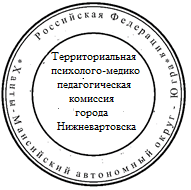 №п/пДата,времяФамилия,имя, отчестворебенкаДата рождения(число, месяц, год)ПолИнициаторобращенияПоводобращенияДата,времяобследованияПодписьПодпись родителя(законного Представителя) ребенка,получившего копию заключенияс рекомендациями№п/пФамилия,имя, отчество ребенкаДатарожденияНаименованиеобразовательного учрежденияДомашний адресФамилия, имя,отчество родителя(законногопредставителя) ребенкаДиагнозЗаключениеРекомендации№п/пПеречень документов для проведения обследованияНаличие1.Заявление о проведении или согласие на проведение обследования ребенка комиссией2.Копия паспорта или свидетельства о рождении ребенка (представляется с предъявлением оригинала или заверенной в установленном порядке копии)3.Документы, удостоверяющие личность родителя (законного представителя) ребенка, подтверждающие полномочия по представлению интересов ребенка4.Направление образовательной организации, организации, осуществляющей социальное обслуживание, медицинской организации, другой организации (при наличии)5.Заключение (заключения) психолого-медико-педагогического консилиума образовательной организации6.Заключение (заключения) специалиста (специалистов), осуществляющего(их) психолого-медико-педагогическое сопровождение обучающихся:6.1.Учителя-логопеда6.2.Педагога-психолога 6.3.Учителя-дефектолога7.Заключение (заключения) комиссии о результатах ранее проведенного обследования ребенка (при наличии)8.Подробная выписка из истории развития ребенка с заключениями врачей, наблюдающих ребенка в медицинской организации по месту жительства (регистрации)9.Характеристика обучающегося, выданная образовательной организацией (для обучающихся образовательных организаций)10.Письменные работы по русскому (родному) языку, математике, результаты самостоятельной продуктивной деятельности ребенка11.Другие документыПодпись родителя (законного представителя) ребенка, подтверждающего факт представления документовПодпись родителя (законного представителя) ребенка, подтверждающего факт представления документовСОГЛАСЕННЕ СОГЛАСЕНСОГЛАСЕН ЧАСТИЧНО(подпись родителя (законного представителя) ребенка)(расшифровка подписи)Руководителю территориальной психолого-медико-педагогической комиссии города Нижневартовска______________________________________________________________(фамилия, имя, отчество родителя(законного представителя) ребенка)№п/пПеречень документов для проведения обследованияНаличие1.Заявление о проведении или согласие на проведение обследования ребенка комиссией 2.Копия паспорта или свидетельства о рождении ребенка (представляется с предъявлением оригинала или заверенной в установленном порядке копии)3.Документы, удостоверяющие личность родителя (законного представителя) ребенка, подтверждающие полномочия по представлению интересов ребенка4.Направление образовательной организации, организации, осуществляющей социальное обслуживание, медицинской организации, другой организации (при наличии)5.Заключение (заключения) психолого-медико-педагогического консилиума образовательной организации6.Заключение (заключения) специалиста (специалистов), осуществляющего (их) психолого-медико-педагогическое сопровождение обучающихся:6.1.Учителя-логопеда6.2.Педагога-психолога 6.3.Учителя-дефектолога7.Заключение (заключения) комиссии о результатах ранее проведенного обследования ребенка (при наличии)8.Подробная выписка из истории развития ребенка с заключениями врачей, наблюдающих ребенка в медицинской организации по месту жительства (регистрации)9.Характеристика обучающегося, выданная образовательной организацией (для обучающихся образовательных организаций)10.Письменные работы по русскому (родному) языку, математике, результаты самостоятельной продуктивной деятельности ребенка11.Другие документыРуководителю территориальной психолого-медико-педагогической комиссии города Нижневартовска№п/пФамилия, имя,отчествоучащегосяДатарожденияДомашнийадресКлассЗаключение врача-психиатрапо МКБ 10Основание причинынаправления:по запросу территориальнойпсихолого-медико-педагогической комиссииили психолого-медико-педагогического консилиумаобразовательной организации(изменение образовательногомаршрута, уточнениеобразовательного маршрута,переход на новую ступеньобучения, вновь прибывший,диагностическое обучение,динамический контрольи другое)1.ПредметыГодовые оценки за предшествующие годы обученияГодовые оценки за предшествующие годы обученияГодовые оценки за предшествующие годы обученияГодовые оценки за предшествующие годы обученияГодовые оценки за предшествующие годы обученияГодовые оценки за предшествующие годы обученияГодовые оценки за предшествующие годы обученияГодовые оценки за предшествующие годы обученияОценки в текущем годуОценки в текущем годуОценки в текущем годуОценки в текущем годуПредметы2 кл.3 кл.4 кл.5 кл.6 кл.7 кл.8 кл.9 кл.I ч.II ч.III ч.IV ч.ПропускиИз них по болезни_____________________ №______________На №______________  от _______________